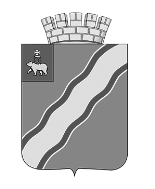 АДМИНИСТРАЦИЯКРАСНОКАМСКОГО ГОРОДСКОГО ОКРУГАПОСТАНОВЛЕНИЕ27.12.2019                                                                                                     № 928-п  О внесении изменений в Стандарт осуществления внутреннего муниципального финансового контроля«Основы осуществления Финансовым управлением администрации города Краснокамска полномочий по внутреннему муниципальному финансовому контролю», утвержденный постановлениемадминистрации города Краснокамска от28.02.2019 № 167-п                                                          .В соответствии с Федеральным законом от 26 июля 2019 г. № 199-ФЗ «О внесении изменений в Бюджетный кодекс Российской Федерации в части совершенствования государственного (муниципального) финансового контроля, внутреннего финансового контроля и внутреннего финансового аудита» администрация Краснокамского городского округаПОСТАНОВЛЯЕТ:1. Внести в Стандарт осуществления внутреннего муниципального финансового контроля «Основы осуществления Финансовым управлением администрации города Краснокамска полномочий по внутреннему муниципальному финансовому контролю», утвержденный постановлением администрации города Краснокамска от 28.02.2019 № 167-п «Об утверждении стандарта осуществления внутреннего муниципального финансового контроля в Краснокамском городском округе» (далее – Стандарт), следующие изменения: 1.1. в пункте 1 раздела I. Общие положения слова «администрации города Краснокамска» заменить словами «администрации Краснокамского городского округа»;1.2. пункт 2 раздела I. Общие положения изложить в следующей редакции:«2. Полномочиями Финансового управления по осуществлению внутреннего муниципального финансового контроля являются:а) контроль за соблюдением положений правовых актов, регулирующих бюджетные правоотношения, в том числе устанавливающих требования к бухгалтерскому учету и составлению, и представлению бухгалтерской (финансовой) отчетности муниципальных учреждений;б) контроль за соблюдением положений правовых актов, обусловливающих публичные нормативные обязательства и обязательства по иным выплатам физическим лицам из бюджетов бюджетной системы Российской Федерации, а также за соблюдением условий договоров (соглашений) о предоставлении средств из соответствующего бюджета, государственных (муниципальных) контрактов;в) контроль за соблюдением условий договоров (соглашений), заключенных в целях исполнения договоров (соглашений) о предоставлении средств из бюджета, а также в случаях, предусмотренных Бюджетным кодексом РФ, условий договоров (соглашений), заключенных в целях исполнения государственных (муниципальных) контрактов;г) контроль за достоверностью отчетов о результатах предоставления и (или) использования бюджетных средств (средств, предоставленных из бюджета), в том числе отчетов о реализации государственных (муниципальных) программ, отчетов об исполнении государственных (муниципальных) заданий, отчетов о достижении значений показателей результативности предоставления средств из бюджета.»;1.3. пункт 5 раздела II. Термины и определения дополнить абзацам 6 следующего содержания:«план контрольных мероприятий – документ, устанавливающий на очередной финансовый год перечень и сроки выполнения ответственными должностными лицами органа внутреннего муниципального финансового контроля контрольных мероприятий»;1.4. пункт 19.2. раздела IV. Перечень основных стандартов внутреннего муниципального финансового контроля дополнить подпунктом 19.2.9. следующего содержания:«19.2.9. При осуществлении муниципального финансового контроля должностные лица органов контроля должны руководствоваться следующими принципами:- этические принципы (принципы ответственности, законности, компетентности, конфиденциальности, принципы честности, независимости, объективности);- эффективности, который означает осуществление контрольной деятельности с использованием наименьшего объема трудовых, материальных, финансовых и иных ресурсов в целях сокращения нарушений в финансово-бюджетной сфере, минимизации бюджетных и имущественных рисков и обеспечения повышения качества финансовой дисциплины объектов контроля, в том числе путем предупреждения и предотвращения нарушений;- превентивной направленности – означает, что в качестве приоритетных должны реализовываться меры, направленные на устранение причин, факторов и условий, способствующих допущению нарушений;- управления рисками (риск-ориентированности) предполагает концентрацию усилий на направлениях деятельности, характеризующихся повышенной вероятностью: наступления в проверяемом периоде событий (нарушений), приводящих к нанесению значимого ущерба публично-правому образованию (бюджетному или автономному учреждению), искажению величины активов и (или) обязательств и (или) финансовых результатов; допущения в проверяемом периоде нарушений требований бюджетного законодательства РФ и иных правовых актов, регулирующих бюджетные правоотношения и (или) обусловливающих расходные обязательства публично-правового образования, которые могут привести к негативным последствиям в части выполнения расходных обязательств соответствующего публично-правового образования, несбалансированности бюджета субъекта РФ (местного бюджета);- непрерывности внутреннего муниципального финансового контроля предполагает отслеживание на постоянной основе (мониторинг) ключевых процессов и процедур с целью своевременного выявления рисков и отклонений от заданных параметров, которое осуществляется, в том числе, с использованием интегрированных информационных систем;- информатизации предполагает, что при осуществлении внутреннего муниципального финансового контроля должны использоваться современные информационно-телекоммуникационных технологии, позволяющие автоматизировать постоянные и однообразные процессы, обеспечить оперативную обработку большого массива данных и автоматическое формирование документов в ходе проведения контрольного мероприятия;- единства методологии предполагает использование общих принципов и стандартов осуществления внутреннего муниципального финансового контроля, в том числе унифицированных подходов к определению процессов и процедур контроля, единство терминологической базы в сфере внутреннего муниципального финансового контроля, критериев и показателей оценки контрольной деятельности;-  взаимодействия предполагает обеспечение конструктивного взаимодействия по вопросам координации контрольной деятельности и выработки предложений по дальнейшему совершенствованию внутреннего муниципального финансового контроля. Взаимодействие осуществляется между органами внутреннего муниципального финансового контроля, органами внешнего муниципального финансового контроля, а также правоохранительными органами;- информационной открытости означает публичную доступность информации о деятельности органа внутреннего муниципального финансового контроля по осуществлению внутреннего муниципального финансового контроля.»; 1.5. в подпункте «б» пункта 10 раздела IV. Перечень основных стандартов внутреннего муниципального финансового контроля слова «оценка состояния контроля и аудита» заменить словами «оценка состояния внутреннего финансового контроля и внутреннего финансового аудита»;1.6. в подпункте «г» пункта 10 раздела IV. Перечень основных стандартов внутреннего муниципального финансового контроля» после слов «главных администраторов бюджетных средств Краснокамского городского округа» дополнить словами следующего содержания: «в том числе по результатам проведения анализа информации, размещаемой в средствах массовой информации»;1.7. подпункт 19.2.2. пункта 19.2. раздела IV. Перечень основных стандартов внутреннего муниципального финансового контроля изложить в следующей редакции:«19.2.2. Контроль осуществляется:а) за соблюдением положений правовых актов, регулирующих бюджетные правоотношения, в том числе устанавливающих требования к бухгалтерскому учету и составлению, и представлению бухгалтерской (финансовой) отчетности муниципальных учреждений;б) за соблюдением положений правовых актов, обусловливающих публичные нормативные обязательства и обязательства по иным выплатам физическим лицам из бюджетов бюджетной системы Российской Федерации, а также за соблюдением условий договоров (соглашений) о предоставлении средств из соответствующего бюджета, государственных (муниципальных) контрактов;в) за соблюдением условий договоров (соглашений), заключенных в целях исполнения договоров (соглашений) о предоставлении средств из бюджета, а также в случаях, предусмотренных Бюджетным кодексом РФ, условий договоров (соглашений), заключенных в целях исполнения государственных (муниципальных) контрактов;г) за достоверностью отчетов о результатах предоставления и (или) использования бюджетных средств (средств, предоставленных из бюджета), в том числе отчетов о реализации государственных (муниципальных) программ, отчетов об исполнении государственных (муниципальных) заданий, отчетов о достижении значений показателей результативности предоставления средств из бюджета;»;1.8. подпункт 19.3.3. пункта 19.3 раздела IV. Перечень основных стандартов внутреннего муниципального финансового контроля изложить в следующей редакции:«19.3.3. По результатам проведения проверки оформляется акт камеральной проверки (ревизии)/выездной проверки (ревизии) (далее – акт). Акт составляется на русском языке, имеет сквозную нумерацию страниц. В акте не допускаются помарки, подчистки и исправления. Акт состоит из следующих разделов:1) «Общая часть»: основания для проведения проверки (ревизии); объект проверки (ревизии); тема проверки (ревизии); исполнители; проверяемый период; место проведения проверки (ревизии); срок проведения проверки (ревизии); условия, препятствующие проведению проверки (ревизии); общие положения.2) «Проверкой установлено».3) «Выводы по результатам проверки».В акте указываются нарушения, предусмотренные Отчетом о результатах проведения ревизий и проверок, содержащимся в Приложение     № 10 к Постановлению администрации города Краснокамска от 26.02.2019      № 156-п «О порядке осуществления муниципального финансового контроля в Краснокамском городском округе».В случае выявления нецелевого использования бюджетных средств по результатам проведения проверки (ревизии) в акте отражаются факты нецелевого использования бюджетных средств, выразившиеся в:- направлении средств бюджета и оплате денежных обязательств в целях, не соответствующих полностью или частично целям, определенным законом (решением) о бюджете, сводной бюджетной росписью, бюджетной росписью, бюджетной сметой, договором (соглашением) либо иным документом, являющимся правовым основанием предоставления указанных средств, или в направлении средств, полученных из бюджета на цели, не соответствующие целям, определенным договором (соглашением) либо иным документом, являющимся правовым основанием предоставления указанных средств;- несоблюдении порядка, условий предоставления средств из бюджета Учреждениями при их использовании;- нарушении порядка применения кодов бюджетной классификации при определении целевой направленности расходов»;1.9. в подпункте 19.3.6. пункта 19.3 раздела IV. Перечень основных стандартов внутреннего муниципального финансового контроля слова «письменные возражения» заменить словами «возражения в письменной форме»;1.10. в подпункте 19.3.7. пункта 19.3. раздела IV. Перечень основных стандартов внутреннего муниципального финансового контроля после слов «в течение 30» дополнить словами «календарных», слова «о проведении выездной проверки, ревизии» заменить словами «о назначении внеплановой выездной проверки (ревизии).»;1.11. подпункты 19.4.1., 19.4.2. и 19.4.3. пункта 19.4. раздела IV. Перечень основных стандартов внутреннего муниципального финансового контроля изложить в следующей редакции:«19.4.1. Под представлением понимается документ Финансового управления, направляемый объекту контроля и содержащий информацию о выявленных бюджетных нарушениях и одно из следующих обязательных для исполнения в установленные в представлении сроки или в течение 30 календарных дней со дня его получения, если срок не указан, требований по каждому бюджетному нарушению:1) требование об устранении бюджетного нарушения и о принятии мер по устранению его причин и условий;2) требование о принятии мер по устранению причин и условий бюджетного нарушения в случае невозможности его устранения.19.4.2. Под предписанием понимается документ Финансового управления, направляемый объекту контроля в случае невозможности устранения либо неустранения в установленный в представлении срок бюджетного нарушения при наличии возможности определения суммы причиненного ущерба публично-правовому образованию в результате этого нарушения. Предписание содержит обязательные для исполнения в установленный в предписании срок требования о принятии мер по возмещению причиненного ущерба публично-правовому образованию.В представлениях и предписаниях Финансового управления не указывается информация о бюджетных нарушениях, выявленных по результатам внутреннего финансового контроля и внутреннего финансового аудита, при условии их устранения.По решению руководителя (заместителя руководителя) Финансового управления срок исполнения представления, предписания Финансового управления может быть продлен на срок, установленный приказом руководителя (заместителя руководителя) Финансового управления, но не более одного раза по обращению объекта контроля.Должностные лица, принимающие участие в контрольных мероприятиях, осуществляют контроль за исполнением объектами контроля представлений и предписаний. В случае неисполнения представления и (или) предписания орган контроля применяет к лицу, не исполнившему такое представление и (или) предписание меры ответственности в соответствии с законодательством Российской Федерации.Неисполнение предписания Финансового управления о возмещении причиненного ущерба является основанием для обращения в суд с исковыми заявлениями о возмещении ущерба, причиненного муниципальному образованию.С целью предупреждения и пресечения дальнейших нарушений и недостатков Финансовое управление направляет информацию о результатах контрольных мероприятий главным администраторам бюджетных средств, органам исполнительной власти (органам местного самоуправления), осуществляющим функции и полномочия Учредителя, иным органам в ведении которого находиться объект контроля.Финансовое управление направляет копии представлений и (или) предписаний главным администраторам бюджетных средств, органам исполнительной власти (органам местного самоуправления), осуществляющим функции и полномочия учредителя, иным органам и организациям по их запросу. 19.4.3. Под уведомлением о применении бюджетных мер принуждения понимается документ органа муниципального финансового контроля, обязательный к рассмотрению Финансовым управлением, содержащий сведения о выявленных бюджетных нарушениях, предусмотренных главой 30 Бюджетного кодекса РФ, и об объемах средств, использованных с указанными нарушениями, по каждому бюджетному нарушению (без учета объемов средств, использованных с этими бюджетными нарушениями и возмещенных в доход соответствующего бюджета до направления уведомления о применении бюджетных мер принуждения).».2. Постановление подлежит опубликованию в специальном выпуске «Официальные материалы органов местного самоуправления Краснокамского городского округа» газеты «Краснокамская звезда» и на официальном сайте Краснокамского городского округа в сети интернет http://krasnokamsk.ru.3. Контроль за исполнением настоящего постановления возложить на начальника Финансового управления администрации Краснокамского городского округа М.Л. Куличкову.     Глава городского округа – глава администрации Краснокамского городского округа                                                      И.Я. БыкаризОзнобишина С.В.8 (34273) 4-45-41